                                           LİSESİ2019-2020 Eğitim Öğretim Yılı Kimya Dersi12/….. Sınıfları 1 Dönem 1. Yazılı sınavıAdı Soyadı : 										                                Sınıfı:12/…   Numarası   :    …                                                                      1-Aşağıdaki yapıların karşısına polar / apolar  olduklarını belirtip VSEPR formüllerini yazınız (1H 5B, 6C 7N 8O 9F 16S)  a) BF3  :                                                  b) H2S :                                           c) NH3                                                          d) CH4 :                                                   e)CO2  :                                                                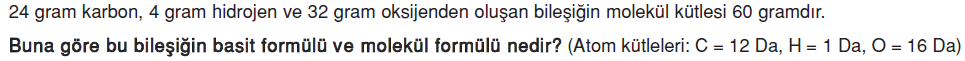 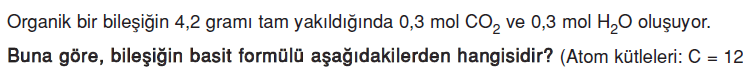                                                                                                                                            H=1  O=16)5-Rezonans nedir örnek vererek açıklayınız6-HCN , CO2  C2H4  ve CH3OH ın lewis  yapılarını (elekron nokta formüllerini) çizerek gösteriniz  ( 1H  6C  7N  8O ) 7-                           CH3- CH2- CH= CH-C=C-CH3             sigma bağ sayısı                  pi bağı sayısı           Hibrit türü 8-Aşağıda çizgi formülleri verilen bileşiklerin açık formüllerini ve IUPAC isimlerini yazınız                 Çizgi formülü                                              açık formülü                                          IUPAC isim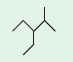 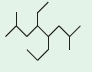 9- Aşağıda ismi verilen bileşiklerin açık formüllerini ismin altına yazınıza)3-etil, 2,3 dimetil pentan                               b) 2,2-3,3-tetraklor bütan                                  c)metil siklo propan https://www.HangiSoru.com d)izo pentan                                                                               e)   3,4 dietil-2,5 dimetil heptan    10-) Aşağıda yapı formülü verilen bileşiklerin isminlerini  yazınız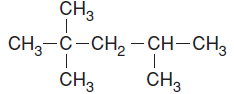 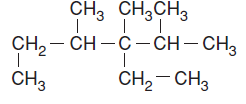 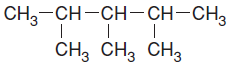 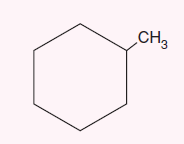 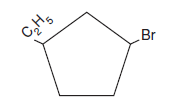 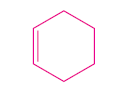  11-Aşağıdaki yapıların, türlerini (sınıfını) karşısına yazınız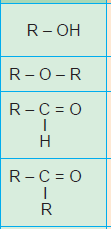 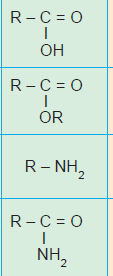 